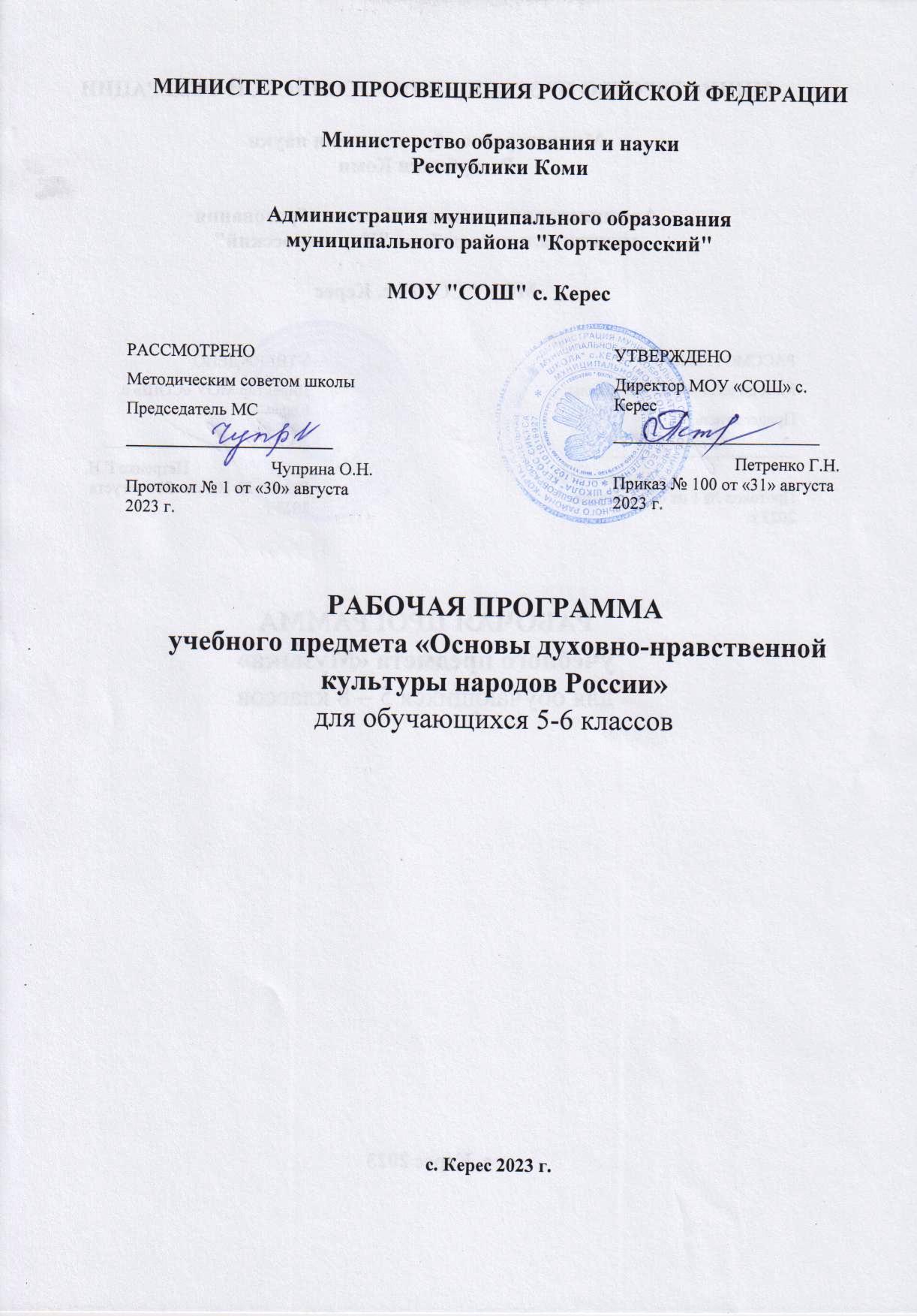 ПОЯСНИТЕЛЬНАЯ ЗАПИСКАОБЩАЯ ХАРАКТЕРИСТИКА УЧЕБНОГО КУРСА «ОСНОВЫ ДУХОВНО-НРАВСТВЕННОЙ КУЛЬТУРЫ НАРОДОВ РОССИИ»Программа по предметной области «Основы духовно-нравственной культуры народов России» для 5-6 классов образовательных организаций составлена в соответствии с: требованиями Федерального государственного образовательного стандарта основного общего образования (ФГОС ООО) (утверждён приказом Министерства просвещения Российской Федерации от 31 мая 2021 г. № 287); требованиями к результатам освоения программы основного общего образования (личностным, метапредметным, предметным); основными подходами к развитию и формированию универсальных учебных действий (УУД) для основного общего образования. В программе по данному курсу соблюдается преемственность с Федеральным государственным образовательным стандартом начального общего образования, а также учитываются возрастные и психологические особенности обучающихся на ступени основного общего образования, необходимость формирования межпредметных связей. Также в программе учитывается, что данная дисциплина носит культурологический и воспитательный характер, что позволяет утверждать, что именно духовно- нравственное развитие обучающихся в духе общероссийской гражданской идентичности на основе традиционных российских духовно-нравственных ценностей — важнейший результат обучения ОДНКНР.Сохранение традиционных российских духовно-нравственных ценностей как значимой части культурного и исторического наследия народов России — один из ключевых национальных приоритетов Российской Федерации, способствующих дальнейшей гуманизации иразвитию российского общества, формированию гражданской идентичности у подрастающих поколений.Согласно Стратегии национальной безопасности Российской Федерации (утверждена указом Президента Российской Федерации от 2 июля 2021 г. № 400, пункт 91), к традиционным российским духовно-нравственным ценностям относятся жизнь, достоинство, права и свободы человека, патриотизм, гражданственность, служение Отечеству и ответственность за его судьбу, высокие нравственные идеалы, крепкая семья, созидательный труд, приоритет духовного над материальным, гуманизм, милосердие, справедливость, коллективизм, взаимопомощь и взаимоуважение, историческая память и преемственность поколений, единство народов России. Именно традиционные российские духовно-нравственные ценности объединяют Россию как многонациональное имногоконфессиональное государство, лежат в основе представлений о гражданской идентичности как ключевом ориентире духовно-нравственного развития обучающихся.Центральная идея гражданской идентичности — образ будущего нашей страны, который формируется с учётом национальных и стратегических приоритетов российского общества,культурно-исторических традиций всех народов России, духовно-нравственных ценностей, присущих ей на протяжении всей её истории.В процессе изучения курса ОДНКНР школьники получаютвозможность систематизировать, расширять и углублять полученные в рамках общественно-научных дисциплин знания и представления о структуре и закономерностях развития социума, о прошлом и настоящем родной страны, находить в истории российского общества существенные связи с традиционной духовно-нравственной культурой России, определять свою идентичность как члена семьи, школьного коллектива, региональной общности, гражданина страны с опорой на традиционные духовно- нравственные ценности.Не менее важно отметить, что данный курс формируется и преподаётся в соответствии спринципами культурологичности и культуросообразности, научности содержания и подхода к отбору информации, соответствия требованиям возрастной педагогики и психологии.В процессе изучения курса обучающиеся получают представление о существенных взаимосвязях между материальной и духовной культурой, обусловленности культурных реалий современного общества его духовно- нравственным обликом. Изучаются основные компоненты культуры, её специфические инструменты самопрезентации, исторические и современные особенности духовно-нравственного развития народов России.Содержание курса направлено на формирование нравственного идеала, гражданской идентичности личности обучающегося и воспитание патриотических чувств к Родине (осознание себя как гражданина своего Отечества), формирование исторической памяти.Материал курса представлен через актуализацию макроуровня (Россия в целом	как многонациональное,	поликонфессиональное		государство, с едиными для всех законами, общероссийскими духовно-нравственными и культурными	ценностями)	на	микроуровне	(собственная	идентичность, осознанная как часть малой Родины, семьи и семейных традиций, этнической и религиозной истории, к которой принадлежит обучающийся как личность).Принцип культурологичности в преподавании означает важность культурологического, а не конфессионального подхода, отсутствие культурной, этнической, религиозной ангажированности в содержании предмета и его смысловых акцентах.Принцип научности подходов и содержания в преподавании данной дисциплины означает важность терминологического единства, необходимость освоения основных научных подходов к рассмотрению культуры и усвоению научной терминологии для понимания культурообразующих элементов и формирования познавательного интереса к этнокультурным и религиозным феноменам.Принцип соответствия требованиям возрастной педагогики и психологии включает отбор тем и содержания курса согласно приоритетным зонам ближайшего развития, когнитивным способностям и социальным потребностям обучающихся, содержанию гуманитарных и общественно- научных учебных предметов.Принцип формирования гражданского самосознания и общероссийской гражданской идентичности обучающихся в процессе изучения курса предметной области ОДНКНР включает осознание важности наднационального и надконфессионального гражданского единства народов России какосновополагающего элемента в воспитании патриотизма и любви к Родине. Данный принцип должен быть реализован через поиск объединяющих черт в духовно-нравственной жизни народов России, их культуре, религии и историческом развитии.ЦЕЛИ И ЗАДАЧИ ИЗУЧЕНИЯ УЧЕБНОГО КУРСА «ОСНОВЫ ДУХОВНО-НРАВСТВЕННОЙ КУЛЬТУРЫ НАРОДОВ РОССИИ»Целями изучения учебного курса являются:формирование общероссийской гражданской идентичности обучающихся через изучение культуры (единого культурного пространства) России в контексте процессовэтноконфессионального согласия и взаимодействия, взаимопроникновения и мирного сосуществования народов, религий, национальных культур;создание условий для становления у обучающихся мировоззрения на основе традиционных российских духовно-нравственных ценностей, ведущих к осознанию своей принадлежности к многонациональному народу Российской Федерации;формирование и сохранение уважения к ценностям и убеждениям представителей разныхнациональностей и вероисповеданий, а также способности к диалогу с представителями других культур и мировоззрений;идентификация собственной личности как полноправногосубъекта культурного, исторического и цивилизационного развития страны.Цели курса определяют следующие задачи:овладение предметными компетенциями, имеющими преимущественное значение для формирования гражданской идентичности обучающегося;приобретение и усвоение знаний о нормах общественной моралии нравственности как основополагающих элементах духовной культуры современного общества;развитие представлений о значении духовно-нравственных ценностей и нравственных норм для достойной жизни личности, семьи, общества, ответственного отношения к будущему отцовству и материнству;становление компетенций межкультурного взаимодействия как способности и готовности вести межличностный, межкультурный, межконфессиональный диалог при осознании и сохранении собственной культурной идентичности;формирование основ научного мышления обучающихся через систематизацию знаний и представлений, полученных на уроках литературы, истории, изобразительного искусства, музыки;обучение рефлексии собственного поведения иоценке поведения окружающих через развитие навыков обоснованных нравственных суждений, оценок и выводов;воспитание уважительного и бережного отношения к историческому, религиозному и культурному наследию народов России;содействие осознанному формированию мировоззренческих ориентиров, основанных наприоритете традиционных российских духовно-нравственных ценностей;формирование патриотизма как формы гражданского самосознания через понимание роли личности в истории и культуре, осознание важности социального взаимодействия, гражданской идентичности для процветания общества в целом.Изучение курса «Основы духовно-нравственной культуры народов России» вносит значительный вклад в достижение главных целей основного общего образования, способствуя:расширению и систематизации знаний и представлений школьников о культуре и духовных традициях народов России, о нравственных ценностях, полученных при изучении основ религиозной культуры и светской этики, окружающего мира, литературного чтения и других предметов начальной школы;углублению представлений о светской этике, религиозной культуре народов России, их роли в развитии современного общества;формированию основ морали и нравственности, воплощённых в семейных, этнокультурных и религиозных ценностях, ориентированных на соизмерение своих поступков с нравственными идеалами, на осознание своих обязанностей перед обществом и государством;воспитанию патриотизма; уважения к истории, языку, культурным и религиозным традициямсвоего народа и других народов России, толерантному отношению к людям другой культуры, умению принимать и ценить ценности других культур, находить в них общее и особенное, черты, способствующие взаимному обогащению культур;пробуждению интереса к культуре других народов, проявлению уважения, способности к сотрудничеству, взаимодействию на основе поиска общих культурных стратегий и идеалов;осознанию приоритетной значимости духовно-нравственных ценностей, проявляющейся в преобладании этических, интеллектуальных, альтруистических мотивов над потребительскими и эгоистическими;раскрытию природы духовно-нравственных ценностей российского общества, объединяющих светскость и духовность;формирование ответственного отношения к учению и труду, готовности и способности обучающихся к саморазвитию и самообразованиюна основе мотивации к обучению и познанию, осознанному выбору ценностных ориентаций, способствующих развитию общества в целом;получению научных представлений о культуре и её функциях, особенностях взаимодействия с социальными институтами, а, следовательно, способности их применять в анализе и изучении социально-культурных явлений в истории и культуре России и современном обществе, давать нравственные оценки поступков и событий на основе осознания главенствующей роли духовно-нравственных ценностей в социальных и культурно-исторических процессах;развитию информационной культуры школьников, компетенций в отборе, использовании и структурировании информации, а также возможностей для активной самостоятельной познавательной деятельности.МЕСТО УЧЕБНОГО КУРСА«ОСНОВЫ ДУХОВНО-НРАВСТВЕННОЙ КУЛЬТУРЫ НАРОДОВ РОССИИ» В УЧЕБНОМ ПЛАНЕВ соответствии с Федеральным государственным образовательным стандартом основного общего образования предметная область «Основы духовно-нравственной культуры народов России» является обязательной для изучения.Данная программа направлена на изучение курса «Основы духовно- нравственной культуры народов России» в 5-6 классах.В целях реализации настоящей программы на изучение курса на уровне основного общего образования отводится 34 часа на каждый учебный год, не менее 1 учебного часа в неделю.СОДЕРЖАНИЕ УЧЕБНОГО КУРСА5 КЛАССТема 1. В мире культурыЗачем изучать курс «Основы духовно-нравственной культуры народов России»? Формирование и закрепление гражданского единства. Родина и Отечество. Традиционные ценности и ролевые модели. Традиционная семья. Всеобщий характер морали и нравственности. Русский язык и единое культурное пространство. Риски и угрозы духовно-нравственной культуры народов России. Россия — многонациональная страна. Многонациональный народ Российской Федерации. Россия как общий дом. Дружба народов.Как в языке народа отражается его история? Язык как инструмент культуры. Важность коммуникации между людьми. Языки народов мира, их взаимосвязь.Русский язык — основа российской культуры. Как складывался русский язык: вклад народов России в его развитие. Русский язык как культурообразующий проект и язык межнационального общения.Важность общего языка для всех народов России. Возможности, которые даёт русский язык. Истоки родной культуры. Тема 2. Религия и культураКультура и религия. Что такое религия, её роль в жизни общества и человека. Государствообразующие религии России. Единство ценностей в религиях России.Тема 3. Материальная культура.Материальная культура: архитектура, одежда, пища транспорт, техника. Связь между материальной культурой и духовно-нравственными ценностями общества.Тема 4. Духовная культура.Духовно-нравственная культура. Искусство, наука, духовность. Мораль, нравственность, ценности.Художественное осмысление мира. Символ и знак. Духовная культура как реализация ценностей.Тема 5. Культура и образование.Зачем нужно учиться? Культура как способ получения нужных знаний. Образование как ключ к социализации и духовно-нравственному развитию человека.Тема 6. Многообразие культур России (практическое занятие).Единство культур народов России. Что значит быть культурным человеком? Знание о культуре народов России. Тема 7. Семья — хранитель духовных ценностей.Семья — базовый элемент общества. Семейные ценности, традиции и культура. Помощь сиротам как духовно-нравственный долг человека.Тема 8. Родина начинается с семьи.История семьи как часть истории народа, государства, человечества. Как связаны Родина и семья? Что такое Родина и Отечество?Тема 9. Традиции семейного воспитания в России.Семейные традиции   народов   России.   Межнациональные   семьи. Семейное воспитание как трансляция ценностей.Тема 10. Образ семьи в культуре народов России.Произведения устного поэтического творчества (сказки, поговорки и т.д.) о семье и семейных обязанностях. Семья в литературе и произведениях разных видов искусства.Тема 11. Труд в истории семьи.Социальные роли в истории семьи. Роль домашнего труда. Роль нравственных норм в благополучии семьи.Тема 12. Семья в современном мире (практическое занятие).Рассказ о своей семье (с использованием фотографий, книг, писем и др.). Семейное древо. Семейные традиции.Тема 13. Личность — общество — культура. Что делает человека человеком? Почему человек не может жить вне общества. Связь между обществом и культурой как реализация духовно- нравственных ценностей.Тема 14. Духовный мир человека. Человек – творец культур.Культура как духовный мир человека. Мораль. Нравственность. Патриотизм. Реализация ценностей в культуре. Творчество: что это такое? Границы творчества. Традиции и новации в культуре. Границы культур. Созидательный труд. Важность труда как творческой деятельности, как реализации.Тема 15. Личность и духовно-нравственные ценности.Мораль и нравственность в жизни человека. Взаимопомощь, сострадание, милосердие, любовь, дружба, коллективизм, патриотизм, любовь к близким.Тема 16. Историческая память как духовно-нравственная ценность.Что такое история и почему она важна? История семьи — часть истории народа, государства, человечества. Важность исторической памяти, недопустимость её фальсификации. Преемственность поколений.Тема 17. Литература как язык культуры.Литература как художественное осмысление действительности. От сказки к роману. Зачем нужны литературные произведения? Внутренний мир человека и его духовность.Тема 18. Взаимовлияние культур.Взаимодействие культур. Межпоколенная и межкультурная трансляция. Обмен ценностными установками и идеями. Примеры межкультурной коммуникации как способ формирования общих духовно-нравственных ценностей.Тема 19. Духовно-нравственные ценности российского народа.Жизнь, достоинство, права и свободы человека, патриотизм, гражданственность, служение Отечеству и ответственность за его судьбу, высокие нравственные идеалы, крепкая семья, созидательный труд, приоритет духовного над материальным, гуманизм, милосердие, справедливость, коллективизм, взаимопомощь, историческая память и преемственность поколений, единство народов России.Тема 20. Регионы России: культурное многообразие.Исторические и социальные причины культурного разнообразия.Каждый регион уникален. Малая Родина — часть общего Отечества.Тема 21. Праздники в культуре народов России.Что такое праздник? Почему праздники важны. Праздничные традиции в России. Народные праздники как память культуры, как воплощение духовно- нравственных идеалов.Тема 22. Памятники архитектуры в культуре народов России.Памятники как часть культуры: исторические, художественные, архитектурные. Культура как память. Музеи. Храмы. Дворцы. Исторические здания как свидетели истории. Архитектура и духовно-нравственные ценности народов России.Тема 23. Музыкальная культура народов России. Музыка. Музыкальные произведения. Музыка как форма выражения эмоциональных связей между людьми. Народные инструменты. История народа в его музыке и инструментах.Тема 24. Изобразительное искусство народов России.Художественная реальность. Скульптура: от религиозных сюжетов к современному искусству. Храмовые росписи и фольклорные орнаменты. Живопись, графика. Выдающиеся художники разных народов России.Тема 25. Фольклор и литература народов России.Пословицы и поговорки. Эпос и сказка. Фольклор как отражение истории народа и его ценностей, морали и нравственности. Национальная литература. Богатство культуры народа в его литературе. Бытовые традиции народов России: пища, одежда, дом (практическое занятие).Тема 26. Культурная карта России (практическое занятие).География культур России. Россия как культурная карта. Описание регионов в соответствии с их особенностями.Тема 27. Единство страны — залог будущего России.Россия — единая страна. Русский мир. Общая история, сходство культурных традиций, единые духовно-нравственные ценности народов России.6 КЛАССТематический блок 1. «Культура как социальность» Тема 1. Мир культуры: его структура.Культура как форма социального взаимодействия. Связь между миром материальной культуры и социальной структурой общества. Расстояние и образ жизни людей. Научно-технический прогресс как один из источников формирования социального облика общества.Тема 2. Культура России: многообразие регионов.Территория России. Народы, живущие в ней. Проблемы культурного взаимодействия в обществе с многообразием культур. Сохранение и поддержка принципов толерантности и уважения ко всем культурам народов России.Тема 3. История быта как история культуры.Домашнее хозяйство и его типы. Хозяйственная деятельность народов России в разные исторические периоды. Многообразие культурных укладов как результат исторического развития народов России.Тема 4. Прогресс: технический и социальный.Производительность труда. Разделение труда. Обслуживающий и производящий труд. Домашний труд и его механизация.Что такое технологии и как они влияют на культуру и ценности общества?Тема 5. Образование в культуре народов России.Представление об основных этапах в истории образования. Ценность знания. Социальная обусловленность различных видов образования. Важность образования для современного мира. Образование как трансляция культурных смыслов, как способ передачи ценностей.Тема 6. Права и обязанности человека.Права и обязанности человека в культурной традиции народов России. Права и свободы человека и гражданина, обозначенные в Конституции Российской Федерации.Тема 7. Общество и религия: духовно-нравственное взаимодействие.Мир религий в истории. Религии народов России сегодня. Государствообразующие и традиционные религии как источник духовно- нравственных ценностей.Тема 8. Современный мир: самое важное (практическое занятие). Современное общество: его портрет. Проект: описание самых важных черт современного общества с точки зрения материальной и духовной культуры народов России.Тематический блок 2. «Человек и его отражение в культуре»Тема 9. Каким должен быть человек? Духовно-нравственный облик и идеал человека.Мораль, нравственность, этика, этикет в культурах народов России. Право и равенство в правах. Свобода как ценность. Долг как её ограничение. Общество как регулятор свободы. Свойства и качества человека, его образ в культуре народов России, единство человеческих качеств. Единство духовной жизни.Тема 10. Взросление человека в культуре народов России.Социальное измерение человека. Детство, взросление, зрелость, пожилой возраст. Проблема одиночества. Необходимость развития во взаимодействии с другими людьми. Самостоятельность как ценность.Тема 11. Религия как источник нравственности.Религия как источник нравственности и гуманистического мышления. Нравственный идеал человека в традиционных религиях. Современное общество и религиозный идеал человека.Тема 12. Наука как источник знания о человеке и человеческом. Гуманитарное знание и его особенности. Культура как самопознание. Этика. Эстетика. Право в контексте духовно-нравственных ценностей.Тема 13. Этика и нравственность как категории духовной культуры.Что такое этика. Добро и его проявления в реальной жизни. Что значит быть нравственным. Почему нравственность важна? Тема 14. Самопознание (практическое занятие).Автобиография и автопортрет: кто я и что я люблю. Как устроена моя жизнь. Выполнение проекта.Тематический блок 3. «Человек как член общества» Тема 15. Труд делает человека человеком. Что такое труд. Важность труда и его экономическая стоимость. Безделье, лень, тунеядство. Трудолюбие, подвиг труда, ответственность. Общественная оценка труда.Тема 16. Подвиг: как узнать героя?Что такое подвиг. Героизм как самопожертвование. Героизм на войне. Подвиг в мирное время. Милосердие, взаимопомощь.Тема 17. Люди в обществе: духовно-нравственное взаимовлияние.Человек в социальном измерении. Дружба, предательство. Коллектив. Личные границы Этика предпринимательства. Социальная помощь.Тема 18. Проблемы современного общества как отражение его духовно- нравственного самосознания. Бедность. Инвалидность. Асоциальная семья. Сиротство. Отражение этих явлений в культуре общества.Тема 19. Духовно-нравственные ориентиры социальных отношений. Милосердие. Взаимопомощь. Социальное служение. Благотворительность. Волонтёрство. Общественные блага.Тема	20.	Гуманизм	как	сущностная	характеристика	духовно- нравственной культуры народов России.Гуманизм.	Истоки	гуманистического	мышления.	Философия	гуманизма. Проявления гуманизма в историко-культурном наследии народов России.Тема 21. Социальные профессии; их важность для сохранения духовно- нравственного облика общества.Социальные профессии: врач, учитель, пожарный, полицейский, социальный работник. Духовно-нравственные качества, необходимые представителям этих профессий.Тема 22. Выдающиеся благотворители в истории. Благотворительность как нравственный долг.Меценаты, философы, религиозные лидеры, врачи, учёные, педагоги. Важность меценатства для духовно-нравственного развития личности самого мецената и общества в целом.Тема 23. Выдающиеся учёные России. Наука как источник социального и духовного прогресса общества. Учёные России. Почему важно помнить историю науки. Вклад науки в благополучие страны. Важность морали и нрав-ственности в науке, в деятельности учёных.Тема 24. Моя профессия (практическое занятие).Труд как самореализация, как вклад в общество. Рассказ о своей будущей профессии.Тематический блок 4. «Родина и патриотизм» Тема 25. Гражданин.Родина и гражданство, их взаимосвязь. Что делает человека гражданином. Нравственные качества гражданина.Тема 26. Патриотизм.Патриотизм. Толерантность. Уважение к другим народам и их истории. Важность патриотизма.Тема 27. Защита Родины: подвиг или долг?Война и мир. Роль знания в защите Родины. Долг гражданина перед обществом. Военные подвиги. Честь. Доблесть.Тема 28. Государство. Россия — наша родина.Государство как объединяющее начало. Социальная сторона права и государства. Что такое закон. Что такое Родина? Что такое государство? Необходимость быть гражданином. Российская гражданская идентичность. ОСНОВЫ ДУХОВНО НРАВСТВЕННОЙ КУЛЬТУРЫ НАРОДОВ РОССИИ.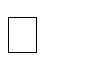 Тема 29. Гражданская идентичность (практическое занятие).Какими качествами должен обладать человек гражданин. Тема 30. Моя школа и мой класс (практическое занятие). Портрет школы или класса через добрые дела.Тема 31. Человек: какой он? (практическое занятие).Человек. Его образы в культуре. Духовность и нравственность как важнейшие качества человека.Тема Человек и культура (проект).Итоговый проект: «Что значит быть человеком?».ПЛАНИРУЕМЫЕ РЕЗУЛЬТАТЫ ОСВОЕНИЯ ПРОГРАММЫ ПО ОДНКНР НА УРОВНЕ ОСНОВНОГО ОБЩЕГО ОБРАЗОВАНИЯЛИЧНОСТНЫЕ РЕЗУЛЬТАТЫПланируемые результаты освоения курса представляют собой систему ведущих целевых установок и ожидаемых результатов освоения всех компонентов, составляющих содержательную основу образовательной программы. Личностные результаты освоения курса достигаются в единстве учебной и воспитательной деятельности. Личностные результаты освоения курса включают осознание российской гражданской идентичности; готовность обучающихся к саморазвитию, самостоятельности и личностному самоопределению; ценность самостоятельности и инициативы; наличие мотивации к целенаправленной социально значимой деятельности; сформированность внутренней позиции личности как особого ценностного отношения к себе, окружающим людям и жизни в целом.Патриотическое воспитаниеСамоопределение	(личностное,профессиональное,	жизненное): сформированность российской гражданской идентичности: патриотизма, уважения к Отечеству, прошлому и настоящему многонационального народа России через представления об исторической роли культур народов России, традиционных религий, духовно-нравственных ценностей в становлении российской государственности.Гражданское воспитаниеОсознанность своей гражданской идентичности через знание истории, языка, культуры своего народа, своего края, основ культурного наследия народов России и человечества и знание основных норм морали, нравственных и духовных идеалов, хранимых в культурных традициях народов России, готовность на их основе к сознательному самоограничению в поступках, поведении, расточительном потребительстве; сформированность понимания и принятия гуманистических, демократических и традиционных ценностей многонационального российского общества с помощью воспитания способности к духовному развитию, нравственному самосовершенствованию; воспитаниеверотерпимости, уважительного отношения к религиозным чувствам, взглядам людей или их отсутствию.Ценности познавательной деятельностиСформированность целостного мировоззрения, соответствующего современному уровню развития науки и общественной практики, учитывающего социальное, культурное, языковое, духовное многообразие современного мира.Смыслообразование: сформированность ответственного отношения к учению, готовности и способности обучающихся к саморазвитию и самообразованию на основе мотивации к обучению и познанию через развитие способностей к духовному развитию, нравственному самосовершенствованию; воспитание веротерпимости, уважительного отношения к религиозным чувствам, взглядам людей или их отсутствию.Духовно-нравственное воспитаниеСформированность	осознанного,	уважительного	и доброжелательного отношения к другому человеку, его мнению, мировоззрению, культуре, языку, вере, гражданской позиции, к истории, культуре, религии, традициям, языкам, ценностям народов родного края, России и народов мира; освоение социальных норм, правил поведения, ролей и форм социальной жизни в группах и сообществах, включая взрослые и социальные сообщества;Сформированность нравственной рефлексии и компетентности в решении моральных проблем на основе личностного выбора, нравственных чувств и нравственного поведения, осознанного иответственного отношения к собственным поступкам;Осознание значения семьи в жизни человека и общества; принятие ценности семейной жизни; уважительное и заботливое отношение к членам своей семьи через знание основных норм морали, нравственных, духовных идеалов, хранимых в культурных традициях народов России; готовность на их основе к сознательному самоограничению в поступках, поведении, расточительном потреблении. МЕТАПРЕДМЕТНЫЕ РЕЗУЛЬТАТЫМетапредметные результаты освоения курса включают освоение обучающимися межпредметных понятий (используются в нескольких предметных областях) и универсальные учебные действия (познавательные, коммуникативные, регулятивные); способность их использовать в учебной, познавательной и социальной практике; готовность к самостоятельному планированию иосуществлению учебной деятельности и организации учебного сотрудничества с педагогом и сверстниками, к участию в построении индивидуальной образовательной траектории; овладение навыками работы с информацией: восприятие и создание информационных текстов в различных форматах, в том числе цифровых, с учётом назначения информации и её аудитории.Познавательные универсальные учебные действияПознавательные учебные действия включают:умение определять понятия, создавать обобщения, устанавливать аналогии, классифицировать, самостоятельно выбирать основания и критерии для классификации, устанавливать причинно-следственные связи, строить логическое рассуждение, умозаключение (индуктивное, дедуктивное, по аналогии) и делать выводы (логические УУД);умение создавать, применять и преобразовывать знаки и символы, модели и схемы для решения учебных и познавательных задач (знаково- символические / моделирование);смысловое чтение;развитие мотивации к овладению культурой активного использования словарей и других поисковых систем.Коммуникативные универсальные учебные действияКоммуникативные универсальные учебные действия включают:умение организовывать учебное сотрудничество и совместную деятельность с учителем и сверстниками; работать индивидуально и в группе: находить общее решение и разрешать конфликты на основе согласования позиций и учёта интересов; формулировать, аргументировать и отстаивать своё мнение (учебное сотрудничество);умение осознанно использовать речевые средства в соответствии с задачей коммуникации для выражения своих чувств, мыслей и потребностей для планирования	 и	регуляции	своей деятельности; владение устной и письменной речью, монологической контекстной речью (коммуникация);формирование и развитие компетентности в области использования информационно-коммуникационных технологий (ИКТ-компетентность).Регулятивные универсальные учебные действияРегулятивные универсальные учебные действия включают:умение самостоятельно определять цели обучения, ставить и формулировать для себя новые задачи в учёбе и познавательной деятельности, развивать мотивы и интересы своейпознавательной деятельности (целеполагание);умение самостоятельно планировать пути достижения целей, в том числе альтернативные, осознанно выбирать наиболее эффективные способы решения учебных и познавательных задач (планирование);умение соотносить свои действия с планируемыми результатами, осуществлять контроль своей деятельности в процессе достижения результата, определять способы действий в рамках предложенных условий и требований, корректировать свои действия в соответствии с изменяющейся ситуацией(контроль и коррекция);умение оценивать правильность выполнения учебной задачи, собственные возможности её решения (оценка);владение основами самоконтроля, самооценки, принятия решений и осуществления осознанного выбора в учебной и познавательной (познавательная рефлексия, саморегуляция) деятельности.ПРЕДМЕТНЫЕ РЕЗУЛЬТАТЫПредметные результаты освоения курса включают освоение научных знаний, умений и способов действий, специфических для соответствующей предметной области; предпосылки научного типа мышления; виды деятельности по получению нового знания, его интерпретации, преобразованию и применению в различных учебных ситуациях, в том числе при создании проектов.5 КЛАССТематический блок 1. «Россия — наш общий дом»Тема 1. Зачем изучать курс «Основы духовно-нравственной культуры народов России»?Знать цель и предназначение курса «Основы духовно-нравственной культуры народов России», понимать важность изучения культуры и гражданствообразующих религий для формирования личности гражданина России;иметь представление о содержании данного курса, в том числе о понятиях«мораль и нравственность», «семья», «традиционные ценности», об угрозах духовно-нравственному единству страны;понимать взаимосвязь между языком и культурой, духовно-нравственным развитием личности и социальным поведением.Иметь представление об историческом пути формирования многонационального состава населения Российской Федерации, его мирном характере и причинах его формирования;знать о современном состоянии культурного и религиозного разнообразия народов Российской Федерации, причинах культурных различий;понимать необходимость межнационального и межрелигиозного сотрудничества и взаимодействия, важность сотрудничества и дружбы между народами и нациями, обосновывать их необходимостьТема 2. Культура и религияИметь представление о понятии «религия», уметь пояснить её роль в жизни общества	и основные	социально-культурные	функции;осознавать связь религии и морали; понимать роль и значение духовных ценностей в религиях народов России;уметь характеризовать государствообразующие конфессии России и их картины мира.Тема 3. Материальная культураИметь представление об артефактах культуры;иметь базовое представление о традиционных укладах хозяйства: земледелии, скотоводстве, охоте, рыболовстве;понимать взаимосвязь между хозяйственным укладом и проявлениями духовной культуры;понимать и объяснять зависимость основных культурных укладов народов России от географии их массового расселения, природных условий и взаимодействия с другими этносами.Тема 4. Духовная культураИметь представление о таких культурных концептах как «искусство»,«наука», «религия»;знать	и	давать	определения	терминам	«мораль»,«нравственность», «духовные ценности»,«духовность»на доступном для обучающихся уровне осмысления;понимать смысл и взаимосвязь названных терминов с формами их репрезентации в культуре;осознавать значение культурных символов, нравственный и духовный смысл культурных артефактов; знать, что такое знаки и символы, уметь соотносить их с культурными явлениями, с которыми они связаны.Тема 5. Культура и образованиеХарактеризовать термин «образование» и уметь обосновать его важность для личности и общества;иметь представление об основных ступенях образования в России и их необходимости;понимать взаимосвязь культуры и образованности человека;приводить примеры взаимосвязи между знанием, образованием и личностным ипрофессиональным ростом человека;понимать взаимосвязь между знанием и духовно-нравственным развитием общества, осознавать ценность знания, истины, востребованность процесса познания как получения новых сведений о мире.Тема 6. Многообразие культур России (практическое занятие)Иметь сформированные представления о закономерностях развития культуры и истории народов, их культурных особенностях;выделять общее и единичное в культуре на основе предметных знаний о культуре своего народа;предполагать и доказывать наличие взаимосвязи между культурой и духовно-нравственными ценностями на основе местной культурно- исторической специфики;обосновывать важность сохранения культурного многообразия как источника духовно-нравственных ценностей, морали и нравственности современного общества.Тематический блок 2. «Семья и духовно-нравственные ценности» Тема 7. Семья хранитель духовных ценностейЗнать и понимать смысл термина «семья»;иметь	представление	о	взаимосвязях	между	типом	культуры	и особенностями семейного быта		и отношений в семье;осознавать	значение	термина	«поколение»	и	его	взаимосвязь	с культурными особенностями	своего времени;уметь составить рассказ о своей семье в соответствии с культурно- историческими условиями	её существования;понимать и	обосновывать	такие	понятия,	как	«счастливая	семья»,«семейное счастье»;осознавать и уметь доказывать важность семьи как хранителя традиций и её воспитательную роль;понимать смысл терминов «сиротство», «социальное сиротство», обосновывать нравственную важность заботы о сиротах, знать о формах помощи сиротам со стороны государства.Тема 8. Родина начинается с семьиЗнать и уметь объяснить понятие «Родина»;осознавать взаимосвязь и различия между концептами «Отечество» и«Родина»;понимать, что такое история семьи, каковы формы её выражения и сохранения;обосновывать и доказывать взаимосвязь истории семьи и истории народа, государства, человечества.Тема 9. Традиции семейного воспитания в РоссииИметь представление о семейных традициях и обосновывать их важность как ключевых элементах семейных отношений;знать	и	понимать	взаимосвязь	семейных	традиций	и культуры собственного этноса;уметь рассказывать о семейных традициях своего народа и народов России, собственной семьи;осознавать роль семейных традиций в культуре общества, трансляции ценностей, духовно-нравственных идеалов.Тема 10. Образ семьи в культуре народов РоссииЗнать и называть традиционные сказочные и фольклорные сюжеты о семье, семейных обязанностях;уметь обосновывать своё понимание семейных ценностей, выраженных в фольклорных сюжетах;знать и понимать морально-нравственное значение семьи в литературных произведениях, иметь представление о ключевых сюжетах с участием семьи в произведениях художественной культуры; понимать и обосновывать важность семейных ценностей с использованием различного иллюстративного материала.Тема 11. Труд в истории семьиЗнать и понимать, что такое семейное хозяйство и домашний труд;понимать и уметь объяснять специфику семьи как социального института, характеризовать роль домашнего труда и распределение экономических функций в семье;осознавать и оценивать семейный уклад и взаимосвязь с социально- экономической структурой общества в форме большой и малой семей;характеризовать распределение семейного труда и осознавать его важность для укрепления целостности семьи.Тема 12. Семья в современном мире (практическое занятие)Иметь сформированные представления о закономерностях развития семьи в культуре и истории народов России, уметь обосновывать данные закономерности на региональных материалах и примерах из жизни собственной семьи; выделять особенности духовной культуры семьи в фольклоре и культуре различных народов на основе предметных знаний о культуре своего народа;предполагать и доказывать наличие взаимосвязи между культурой и духовно-нравственными ценностями семьи;обосновывать важность семьи и семейных традиций для трансляции духовно-нравственных ценностей, морали и нравственности как фактора культурной преемственности.Тематический блок 3. «Духовно-нравственное богатство личности» Тема 13. Личность — общество — культураЗнать и понимать значение термина «человек» в контексте духовно- нравственной культуры;уметь обосновать взаимосвязь и взаимообусловленность человека и общества, человека и	культуры;понимать и объяснять различия между обоснованием термина «личность» в быту, в контексте	культуры и творчествазнать, что такое гуманизм, иметь представление о его источниках в культуре.Тема 14. Духовный мир человека. Человек — творец культурыЗнать значение термина «творчество» в нескольких аспектах и понимать границы их применимости;осознавать и доказывать важность морально- нравственных ограничений в творчестве;обосновывать важность творчества как реализацию духовно-нравственных ценностей человека;доказывать детерминированность творчества культурой своего этноса;знать и уметь объяснить взаимосвязь труда и творчества.Тема 15. Личность и духовно-нравственные ценности Знать и уметь объяснить значение и роль морали и нравственности в жизни человека;обосновывать происхождение духовных ценностей, понимание идеалов добра и зла;понимать и уметь показывать на примерах значение таких ценностей, как«взаимопомощь»,«сострадание»,    «милосердие»,     «любовь»,     «дружба»,«коллективизм», «патриотизм», «любовь к близким».Тематический блок 4. «Культурное единство России»Тема 16. Историческая память как духовно-нравственная ценностьПонимать и уметь объяснять суть термина «история», знать основные исторические периоды и уметь выделять их сущностные черты;иметь представление о значении и функциях изучения истории;осознавать историю своей семьи и народа как часть мирового исторического процесса. Знать о существовании связи между историческими событиями и культурой. Обосновывать важность изучения истории как духовно-нравственного долга гражданина и патриота.Тема 17. Литература как язык культурыЗнать и понимать отличия литературы от других видов художественного творчества;рассказывать об особенностях литературного повествования, выделять простые выразительные средства литературного языка;обосновывать и доказывать важность литературы как культурного явления, как формы трансляции культурных ценностей;находить и обозначать средства выражения морального и нравственного смысла в литературных произведениях.Тема 18. Взаимовлияние культурИметь представление о значении терминов «взаимодействие культур»,«культурный обмен» как формах распространения и обогащения духовно- нравственных идеалов общества;понимать и обосновывать важность сохранения культурного наследия;знать, что такое глобализация, уметь приводить примеры межкультурной коммуникации как способа формирования общих духовно-нравственных ценностей.Тема 19. Духовно-нравственные ценности российского народаЗнать и уметь объяснить суть и значение следующих духовно- нравственных ценностей: жизнь, достоинство, права и свободы человека, патриотизм, гражданственность, служение Отечеству и ответственность за его судьбу, высокие нравственные идеалы, крепкая семья, созидательный труд, приоритет духовного над материальным, гуманизм, милосердие, справедливость, коллективизм, взаимопомощь, историческая память и преемственность поколений, единство народов России с опорой на культурные и исторические особенности российского народа:осознавать духовно-нравственные ценности в качестве базовых общегражданских ценностей российского общества и уметь доказывать это.Тема 20. Регионы России: культурное многообразиеПонимать	принципы	федеративного	устройства	России	и концепт«полиэтничность»;называть основные этносы Российской Федерации и регионы, где они традиционно проживают;уметь объяснить значение словосочетаний «многонациональный народ Российской Федерации», «государствообразующий народ», «титульный этнос»;понимать ценность многообразия культурных укладов народов Российской Федерации;демонстрировать готовность к сохранению межнационального и межрелигиозного согласия в России;уметь выделять общие черты в культуре различных народов, обосновывать их значение и причиныТема 21. Праздники в культуре народов РоссииИметь представление о природе праздников и обосновывать их важность как элементов культуры;устанавливать взаимосвязь праздников и культурного уклада;различать основные типы праздников;уметь рассказывать о праздничных традициях народов России и собственной семьи;анализировать связь праздников и истории, культуры народов России;понимать основной смысл семейных праздников:определять нравственный смысл праздников народов России;осознавать значение праздников как элементов культурной памяти народов России, как воплощение духовно-нравственных идеалов.Тема 22. Памятники архитектуры народов РоссииЗнать, что такое архитектура, уметь охарактеризовать основные типы памятников архитектуры и проследить связь между их структурой и особенностями культуры и этапами исторического развития;понимать взаимосвязь между типом жилищ и типом хозяйственной деятельности;осознавать и уметь охарактеризовать связь между уровнем научно- технического развития и типами жилищ;осознавать	и	уметь	объяснять	взаимосвязь	между	особенностями архитектуры	и		духовно-нравственными	ценностями	народов	России;устанавливать	связь	между	историей	памятника	и	историей	края, характеризовать памятники истории и культуры;иметь представление о нравственном и научном смысле краеведческой работы.Тема 23. Музыкальная культура народов РоссииЗнать и понимать отличия музыки от других видов художественного творчества, рассказывать об особенностях музыкального повествования, выделять простые выразительные средства музыкального языка;обосновывать и доказывать важность музыки как культурного явления, как формытрансляции культурных ценностей находить и обозначать средства выражения морального и нравственного смысламузыкальных произведений;знать основные темы музыкального творчества народов России, народные инструментыТема 24. Изобразительное искусство народов РоссииЗнать и понимать отличия изобразительного искусства от других видов художественного творчества, рассказывать об особенностях и выразительных средствах изобразительного искусства;уметь объяснить, что такое скульптура, живопись, графика, фольклорные орнаменты;обосновывать и доказывать важность изобразительного искусства как культурного явления, как формы трансляции культурных ценностей;находить и обозначать средства выражения морального нравственного смысла изобразительного искусства; знать основные темы изобразительного искусства народов России.Тема 25. Фольклор и литература народов РоссииЗнать и понимать, что такое пословицы и поговорки, обосновывать важность и нужность этих языковых выразительных средств;понимать и объяснять, что такое эпос, миф, сказка, былина, песня;воспринимать и объяснять на примерах важность понимания фольклора как отражения истории народа и его ценностей, морали и нравственности;знать, что такое национальная литература и каковы её выразительные средства;оценивать морально-нравственный потенциал национальной литературы.Тема 26. Бытовые традиции народов России: пища, одежда, домЗнать и уметь объяснить взаимосвязь между бытом и природными условиями проживания народа на примерах из истории и культуры своего региона;уметь доказывать и отстаивать важность сохранения и развития культурных, духовно-нравственных, семейных и этнических традиций, многообразия культур;уметь оценивать и устанавливать границы и приоритеты взаимодействия между людьми разной этнической, религиозной и гражданской идентичности на доступном для шестиклассников уровне (с учётом их возрастных особенностей)взаимопомощь, сострадание, милосердие, любовь, дружба, коллективизм, патриотизм, любовь к близким через бытовые традиции народов своего края.Тема 27. Культурная карта России (практическое занятие)Знать и уметь объяснить отличия культурной географии от физической и политической географии;понимать, что такое культурная карта народов России;описывать отдельные области культурной карты в соответствии с их особенностями.Тема 28. Единство страны — залог будущего РоссииЗнать и уметь объяснить значение и роль общих элементов в культуре народов России для обоснования её территориального, политического и экономического единства;понимать и доказывать важность и преимущества этого единства перед требованиями национального самоопределения отдельных этносов.6 КЛАССТематический блок 1. «Культура как социальность» Тема 1. Мир культуры: его структураЗнать и уметь объяснить структуру культуры как социального явления;понимать специфику социальных явлений, их ключевые отличия от природных явлений;уметь доказывать связь между этапом развития материальной культуры и социальной структурой общества, их взаимосвязь с духовно- нравственным состоянием общества;понимать зависимость социальных процессов от культурно-исторических процессов;уметь объяснить взаимосвязь между научно-техническим прогрессом и этапами развития социума.Тема 2. Культура России: многообразие регионовХарактеризовать административно-территориальное деление России;знать количество регионов, различать субъекты и федеральные округа, уметь показать их на административной карте России;понимать и уметь объяснить необходимость федеративного устройства в полиэтничном государстве, важность сохранения исторической памяти отдельных этносов;объяснять принцип равенства прав каждого человека, вне зависимости от его принадлежности к тому или иному народу;понимать ценность многообразия культурных укладов народов Российской Федерации;демонстрировать готовность к сохранению межнационального и межрелигиозного согласия в России;характеризовать духовную культуру всех народов России как общее достояние и богатство нашей многонациональной Родины.Тема 3. История быта как история культурыПонимать смысл понятия «домашнее хозяйство» и характеризовать его типы;понимать взаимосвязь между хозяйственной деятельностью народов России и особенностями исторического периода;находить и объяснять зависимость ценностных ориентиров народов России от их локализации в конкретных климатических, географических и культурно- исторических условиях.Тема 4. Прогресс: технический и социальныйЗнать, что такое труд, производительность труда и разделение труда, характеризовать их роль и значение в истории и современном обществе;осознавать и уметь доказывать взаимозависимость членов общества, роль созидательного и добросовестного труда для создания социально и экономически благоприятной среды;демонстрировать понимание роли обслуживающего труда, его социальной и духовно-нравственной важности;понимать взаимосвязи между механизацией домашнего труда и изменениями социальных взаимосвязей в обществе;осознавать и обосновывать влияние технологий на культуру и ценности общества.Тема 5. Образование в культуре народов РоссииИметь представление об истории образования и его роли в обществе на различных этапах его развития;понимать и обосновывать роль ценностей в обществе, их зависимость от процесса познания;понимать специфику каждой ступени образования, её роль в современных общественных процессах;обосновывать важность образования в современном мире и ценность знания; 6 характеризовать образование как часть процесса формирования духовно-нравственных ориентиров человека.Тема 6. Права и обязанности человекаЗнать термины «права человека», «естественные права человека», «правовая культура»:характеризовать историю формирования комплекса понятий, связанных с правами;понимать и обосновывать важность прав человека как привилегии и обязанности человека;понимать необходимость соблюдения прав человека;понимать и уметь объяснить необходимость сохранения паритета между правами и обязанностями человека в обществе;приводить примеры формирования правовой культуры из истории народов России.Тема 7. Общество и религия: духовно-нравственное взаимодействиеЗнать и понимать смысл терминов «религия», «конфессия», «атеизм»,«свободомыслие»;характеризовать основные культурообразующих конфессии;знать и уметь объяснять роль религии в истории и на современном этапе общественного развития; 6 понимать и обосновывать роль религий как источника культурного развития общества.Тема 8. Современный мир: самое важное (практическое занятие)Характеризовать основные процессы, протекающие в современном обществе, его духовно-нравственные ориентиры;понимать и уметь доказать важность духовно-нравственного развития человека и общества в целом для сохранения социально-экономического благополучия; 6 называть и характеризовать основные источники этого про- цесса; уметь доказывать теоретические положения, выдвинутые ранее на примерах из истории и культуры России.Тематический блок 2. «Человек и его отражение в культуре» Тема 9. Духовно-нравственный облик и идеал человекаОбъяснять, как проявляется мораль и нравственность через описание личных качеств человека;осознавать, какие личностные качества соотносятся с теми или иными моральными и нравственными ценностями;понимать различия между этикой и этикетом и их взаимосвязь;обосновывать и доказывать ценность свободы как залога благополучия общества, уважения к правам человека, его месту и роли в общественных процессах;характеризовать     взаимосвязь      таких      понятий      как      «свобода»,«ответственность», «право» и «долг»; 6 понимать важность коллективизма как ценности современной России и его приоритет перед идеологией индивидуализма;приводить примеры идеалов человека в историко-культурном пространстве современной России.Тема 10. Взросление человека в культуре народов РоссииПонимать различие между процессами антропогенеза и ан- тропосоциогенеза;характеризовать процесс взросления человека и его основные этапы, а также потребности человека для гармоничного развития и существования на каждом из этапов;обосновывать важность взаимодействия человека и общества, характеризовать негативные эффекты социальной изоляции;знать и уметь демонстрировать своё понимание самостоятельности, её роли в развитии личности, во взаимодействии с другими людьми.Тема 11. Религия как источник нравственностиХарактеризовать нравственный потенциал религии;знать и уметь излагать нравственные принципы государство-образующих конфессий России;знать	основные	требования	к	нравственному	идеалу человека	в                                   государствообразующих религиях современной России;уметь обосновывать важность религиозных моральных и нравственных ценностей для современного общества.Тема 12. Наука как источник знания о человекеПонимать и характеризовать смысл понятия «гуманитарное знание»;определять	нравственный	смысл	гуманитарного знания,	его системообразующую роль в современной культуре;характеризовать понятие «культура» как процесс самопознания общества, как его внутреннюю само актуализацию;осознавать и доказывать взаимосвязь различных областей гуманитарного знания. Тема 13. Этика и нравственность как категории духовной культурыХарактеризовать многосторонность понятия «этика»;понимать особенности этики как науки;объяснять понятия «добро» и «зло» с помощью примеров в истории и культуре народов России и соотносить их с личным опытом; 6 обосновывать важность и необходимость нравственности для социального благополучия общества и личности.Тема 14. Самопознание (практическое занятие)Характеризовать        понятия        «самопознание»,         «автобиография»,«автопортрет», «рефлексия»;уметь соотносить понятия «мораль», «нравственность», «ценности» с самопознанием и рефлексией на доступном для обучающихся уровне;доказывать и обосновывать свои нравственные убеждения. Тематический блок 3. «Человек как член общества» Тема 15. Труд делает человека человекомХарактеризовать важность труда и его роль в современном обществе;соотносить	понятия	«добросовестный	труд»	и	«экономическое благополучие»;объяснять понятия «безделье», «лень», «тунеядство»; понимать важность и уметь обосновать необходимость их преодоления для самого себя;оценивать общественные процессы в области общественной оценки труда;осознавать и демонстрировать значимость трудолюбия, трудовых подвигов, социальной ответственности за свой труд;объяснять важность труда и его экономической стоимости;знать и объяснять понятия «безделье», «лень», «тунеядство», с одной стороны, и «трудолюбие», «подвиг труда», «ответственность», с другой стороны, а также «общественная оценка труда».Тема 16. Подвиг: как узнать героя?Характеризовать понятия «подвиг», «героизм», «самопожертвование»;понимать отличия подвига на войне и в мирное время;уметь доказывать важность героических примеров для жизни общества;знать и называть героев современного общества и исторических личностей;обосновывать разграничение понятий «героизм» и «псевдогероизм» через значимость для общества и понимание последствий.Тема 17. Люди в обществе: духовно-нравственное взаимовлияниеХарактеризовать понятие «социальные отношения»;понимать смысл понятия «человек как субъект социальных отношений» в приложении к его нравственному и духовному развитию;осознавать роль малых и больших социальных групп в нравственном состоянии личности;обосновывать      понятия       «дружба»,       «предательство»,       «честь»,«коллективизм» и приводить примеры из истории, культуры и литературы; — обосновывать важность и находить нравственные основания социальной взаимопомощи, в том числе благотворительности —понимать и характеризовать понятие «этика предпринимательства» в социальном аспекте.Тема 18. Проблемы современного общества как отражение его духовно- нравственного самосознанияХарактеризовать понятие «социальные проблемы современного общества» как многостороннее явление, в том числе обусловленное несовершенством духовно-нравственных идеалов и ценностей;приводить примеры таких понятий как «бедность», «асоциальная семья»,«сиротство»; знать и уметь обосновывать пути преодоления их последствий на доступном для понимания уровне;обосновывать важность понимания роли государства в преодолении этих проблем, а также необходимость помощи в преодолении этих состояний со стороны общества.Тема 19. Духовно-нравственные ориентиры социальных отношенийХарактеризовать     понятия      «благотворительность»,      «меценатство»,«милосердие», «волонтерство», «социальный проект», «гражданская и социальная ответственность», «общественные блага», «коллективизм» в их взаимосвязи;анализировать и выявлять общие черты традиций благотворительности, милосердия, добровольной помощи, взаимовыручки у представителей разных этносов и религий;уметь самостоятельно находить информацию о благотворительных, волонтёрских и социальных проектах в регионе своего проживания.Тема 20. Гуманизм как сущностная характеристика духовно- нравственной культуры народов РоссииХарактеризовать понятие «гуманизм» как источник духовно-нравственных ценностей российского народа;находить и обосновывать проявления гуманизма в историко-культурном наследии народов России;знать и понимать важность гуманизма для формирования высоконравственной личности, государственной политики, взаимоотношений в обществе;находить и объяснять гуманистические проявления в современной культуре.Тема 21. Социальные профессии; их важность для сохранения духовно- нравственного облика обществаХарактеризовать понятия «социальные профессии», «помогающие профессии»;иметь представление о духовно-нравственных качествах, необходимых представителям социальных профессий;осознавать	и	обосновывать	ответственность	личности	при	выборе социальных профессий;приводить	примеры	из	литературы	и	истории,	современной	жизни, подтверждающие данную точку зрения.Тема 22. Выдающиеся благотворители в истории. Благотворительность как нравственный долгХарактеризовать понятие «благотворительность» и его эволюцию в истории России;доказывать важность меценатства в современном обществе для общества в целом и для духовно-нравственного развития личности самого мецената; 6 характеризовать понятие «социальный долг», обосновывать его важную роль в жизни общества;приводить примеры выдающихся благотворителей в истории и современной России;понимать смысл внеэкономической благотворительности: волонтёрской деятельности, аргументированно объяснять её важность.Тема 23. Выдающиеся учёные России. Наука как источник социального и духовного прогресса обществаХарактеризовать понятие «наука»;уметь аргументированно обосновывать важность науки в современном обществе, прослеживать её связь с научно-техническим и социальным прогрессом; 6 называть имена выдающихся учёных России;обосновывать важность понимания истории науки, получения и обоснования научного знания;характеризовать и доказывать важность науки для благополучия общества, страны и государства;обосновывать важность морали и нравственности в науке, её роль и вклад в доказательство этих понятий.Тема 24. Моя профессия (практическое занятие)Характеризовать понятие «профессия», предполагать характер и цель труда в определённой профессии;обосновывать преимущества выбранной профессии, характеризовать её вклад в общество;называть духовно-нравственные качества человека, необходимые в этом виде труда.Тематический блок 4. «Родина и патриотизм» Тема 25. ГражданинХарактеризовать	понятия	«Родина»	и	«гражданство», объяснять	их взаимосвязь; понимать духовно-нравственный характер патриотизма,	ценностей гражданского самосознания; понимать и уметь обосновывать нравственные качества гражданина.Тема 26. ПатриотизмХарактеризовать понятие «патриотизм»;приводить примеры патриотизма в истории и современном обществе;различать истинный и ложный патриотизм через ориентированность на ценности толерантности, уважения к другим народам, их истории и культуре;уметь обосновывать важность патриотизма.Тема 27. Защита Родины: подвиг или долг?Характеризовать понятия «война» и «мир»;доказывать важность сохранения мира и согласия;обосновывать роль защиты Отечества, её важность для гражданина;понимать особенности защиты чести Отечества в спорте, науке, культуре;характеризовать понятия «военный подвиг», «честь», «доблесть»;обосновывать их важность, приводить примеры их проявлений.Тема 28. Государство. Россия — наша родинаХарактеризовать понятие «государство»;уметь выделять и формулировать основные особенности Российского государства с опорой на исторические факты и духовно-нравственные ценности;характеризовать понятие «закон» как существенную часть гражданской идентичности человека;характеризовать понятие «гражданская идентичность», соотносить это понятие с необходимыми нравственными качествами человека.Тема 29. Гражданская идентичность (практическое занятие)Охарактеризовать свою гражданскую идентичность, её составляющие: этническую, религиозную, гендерную идентичности;обосновывать важность духовно-нравственных качеств гражданина, указывать их источники.Тема 30. Моя школа и мой класс (практическое занятие)Характеризовать понятие «добрые дела» в контексте оценки собственных действий, их нравственного характера;находить примеры добрых дел в реальности и уметь адаптировать их к потребностям класса.Тема 31. Человек: какой он? (практическое занятие)Характеризовать понятие «человек» как духовно-нравственный идеал;приводить примеры духовно-нравственного идеала в культуре;формулировать свой идеал человека и нравственные качества, которые ему присущи.Тема 32. Человек и культура (проект)Характеризовать грани взаимодействия человека и культуры;уметь описать в выбранном направлении с помощью известных примеров образ человека, создаваемый произведениями культуры;показать взаимосвязь человека и культуры через их взаимовлияние; характеризовать основные признаки понятия «человек» с опорой на исторические и культурные примеры, их осмысление и оценку, как с положительной, так и с отрицательной сторонТЕМАТИЧЕСКОЕ ПЛАНИРОВАНИЕ5 КЛАСС6 КЛАССПОУРОЧНОЕ ПЛАНИРОВАНИЕ5 КЛАСС6 КЛАССУЧЕБНО-МЕТОДИЧЕСКОЕ ОБЕСПЕЧЕНИЕ ОБРАЗОВАТЕЛЬНОГО ПРОЦЕССАОБЯЗАТЕЛЬНЫЕ УЧЕБНЫЕ МАТЕРИАЛЫ ДЛЯ УЧЕНИКАВиноградова Н.Ф., Основы духовно-нравственной культуры народов России, 5 класс. Акционерное общество «Издательство «Просвещение» 2020МЕТОДИЧЕСКИЕ МАТЕРИАЛЫ ДЛЯ УЧИТЕЛЯМетодические рекомендации. Виноградова Н.Ф., Власенко В.И., Поляков А.В., Основы духовно-нравственной культуры народов России, 5 класс. Общество с ограниченной ответственностью «Издательский центр ВЕНТАНА- ГРАФ»; Акционерное общество «Издательство Просвещение»;ЦИФРОВЫЕ ОБРАЗОВАТЕЛЬНЫЕ РЕСУРСЫ И РЕСУРСЫ СЕТИ ИНТЕРНЕТ«Единое окно доступа к образовательным ресурсам»- http://windows.edu/ru
«Единая коллекция цифровых образовательных ресурсов» - http://school-collektion.edu/ru
«Федеральный центр информационных образовательных ресурсов» - http://fcior.edu.ru, http://eor.edu.ruКаталог образовательных ресурсов сети Интернет для школы http://katalog.iot.ru/Библиотека материалов для начальной школы http://www.nachalka.com/bibliotekaКаталог образовательных ресурсов сети «Интернет» http://catalog.iot.ruРоссийский образовательный портал http://www.school.edu.ruПортал «Российское образование http://www.edu.ruСайт Министерства образования и науки РФ http://www.mon.gov.ruСайт Рособразования http://www.ed.gov.ruФедеральный портал «Российское образование» http://www.edu.ruРоссийский образовательный портал http://www.school.edu.ru№ п/пНаименование разделов и тем программыКоличество часовКоличество часовКоличество часовВиды деятельностиЭлектронные (цифровые) образовательныересурсы№ п/пНаименование разделов и тем программыВсе гок/рп/рВиды деятельностиЭлектронные (цифровые) образовательныересурсы1Зачем изучать курс«Основы духовно- нравственной культуры народов России»?100Формировать представление об особенностях курса	«Основы духовно- нравственной культуры народовРоссии»;http://scool- collection.edu.ru https://resh.edu.ru/special- course/ http://www.td.gov.ru http://ihtik.lib.ru2Наш дом — Россия101Слушать и понимать объяснения учителя по теме урока;http://scool- collection.edu.ru https://resh.edu.ru/special- course/ http://www.td.gov.ruhttp://ihtik.lib.ru3Язык и история100Формировать представления о языке как носителе духовно- нравственных смыслов культурыhttp://scool- collection.edu.ru https://resh.edu.ru/special- course/ http://www.td.gov.ru http://ihtik.lib.ru4Русский язык — язык общения и язык возможностей100Формировать представление о русском языке как языке межнационально го общенияhttp://scool- collection.edu.ru https://resh.edu.ru/special- course/ http://www.td.gov.ru http://ihtik.lib.ru5Истоки родной культуры100формировать представление о том, что такое культура, об общих чертах в культуре разныхнародовhttp://scool- collection.edu.ru https://resh.edu.ru/special- course/ http://www.td.gov.ru http://ihtik.lib.ru6Материальная культура100Формировать представление о традиционных укладах жизни разных народовhttp://scool- collection.edu.ru https://resh.edu.ru/special- course/ http://www.td.gov.ruhttp://ihtik.lib.ru7Духовная культура100Формировать представление о духовной культуре разных народовhttp://scool- collection.edu.ru https://resh.edu.ru/special- course/ http://www.td.gov.ruhttp://ihtik.lib.ru8Культура и религия100Формировать представление о понятии«религия», понимать и уметь объяснять, в чём заключается связь культуры иРелигииhttp://scool- collection.edu.ru https://resh.edu.ru/special- course/ http://www.td.gov.ru http://ihtik.lib.ru9Культура и образование101Понимать смысл понятия«образование», уметь объяснять важность и необходимость образования дляОбществаhttp://scool- collection.edu.ru https://resh.edu.ru/special- course/ http://www.td.gov.ru http://ihtik.lib.ru10Многообразие культур России (практическое занятие)101Отбирать материал по нескольким источникам, готовить доклады, работать с научно- популярной литературойhttp://scool- collection.edu.ru https://resh.edu.ru/special- course/ http://www.td.gov.ru http://ihtik.lib.ru11Семья — хранитель духовных ценностей101Понимать, что такое семья, формировать представление о взаимосвязях между типом культуры и особенностями семейногоуклада у разных народов;http://scool- collection.edu.ru https://resh.edu.ru/special- course/ http://www.td.gov.ru http://ihtik.lib.ru12Родина начинается с семьи101Понимать и объяснять, как и почему историякаждой семьитесно связана систорией страны, народа;http://scool- collection.edu.ru https://resh.edu.ru/special-course/ http://www.td.gov.ru http://ihtik.lib.ru13Традиции семейного воспитания в России101Понимать и объяснять, что такое традиция, уметь рассказывать о традициях своей семьи, семейных традициях своего народа и других народовРоссии;http://scool- collection.edu.ru https://resh.edu.ru/special- course/ http://www.td.gov.ru http://ihtik.lib.ru14Образ семьи в культуре народов России101Знать основные фольклорные сюжеты о семье, семейных ценностях;http://scool- collection.edu.ru https://resh.edu.ru/special- course/ http://www.td.gov.ruhttp://ihtik.lib.ru15Труд в истории семьи101Понимать, что такое«семейный труд», сознавать ихарактеризо- вать важного общегосемей- ного труда для укрепления целостностиСемьиhttp://scool- collection.edu.ru https://resh.edu.ru/special- course/ http://www.td.gov.ru http://ihtik.lib.ru16Семья в современном мире (практическое занятие)101Понимать, почему важно изучать и хранить историю своей семьи, передавать её следующим поколениямhttp://scool- collection.edu.ru https://resh.edu.ru/special- course/ http://www.td.gov.ru17Личность — общество — культура100Знать, что такое гуманизм, понимать, что делает человека человеком и какие проявления людей можно назватьгуманными;http://scool- collection.edu.ru https://resh.edu.ru/special- course/ http://www.td.gov.ru http://ihtik.lib.ru18Духовный мир человека. Человек — творец культуры100Понимать и объяснять значение слова«человек» в контексте духовно- нравственнойкультуры;http://scool- collection.edu.ru https://resh.edu.ru/special- course/ http://www.td.gov.ru http://ihtik.lib.ru19Личность и духовно- нравственные ценности100Понимать и объяснять, что такое мораль и нравственность,любовь к близким;http://scool- collection.edu.ru https://resh.edu.ru/special- course/http://www.td.gov.ru http://ihtik.lib.ru20Историческая память как духовно- нравственная ценность100Объяснять смысл термина«история», понимать важность изученияИсторииhttp://scool- collection.edu.ru https://resh.edu.ru/special- course/ http://www.td.gov.ru http://ihtik.lib.ru21Литература как язык культуры101Понимать особенности литературы, её отличия от других видовхудожественног о творчества;http://scool- collection.edu.ru https://resh.edu.ru/special- course/ http://www.td.gov.ru http://ihtik.lib.ru22Взаимовлияние культур101Иметь представление о значении терминов«взаимодействие культур»,«культурный обмен»http://scool- collection.edu.ru https://resh.edu.ru/special- course/ http://www.td.gov.ru http://ihtik.lib.ru23Духовно- нравственные ценности российского народа101Уметь объяснять значение основных понятий, отражающих духовно- нравственныеценности;http://scool- collection.edu.ru https://resh.edu.ru/special- course/ http://www.td.gov.ru http://ihtik.lib.ru24Регионы России: культурное многообразие101Понимать принципы федеративного устройства России,объяснять понятие «полиэтничность»http://scool- collection.edu.ru https://resh.edu.ru/special- course/ http://www.td.gov.ru http://ihtik.lib.ru25Праздники в культуре народов России101Понимать и объяснять, что такое «народный праздник»;http://scool- collection.edu.ru https://resh.edu.ru/special- course/ http://www.td.gov.ruhttp://ihtik.lib.ru26Памятники архитектуры народов России101Устанавливать связь между историей памятника иисторией края;http://scool- collection.edu.ru https://resh.edu.ru/special- course/ http://www.td.gov27Музыкальная культура народов России101Понимать особенности музыки как вида искусства;http://scool- collection.edu.ru https://resh.edu.ru/special- course/http://www.td.gov.ru http://ihtik.lib.ru28Изобразительноеискусство народов России101понимать иобъяснять особенности изобразительног о искусства как вида художественного творчества;http://scool-collection.edu.ru https://resh.edu.ru/special- course/ http://www.td.gov.ru http://ihtik.lib.ru29Фольклор и литература народов России101понимать, что такое национальная литератураhttp://scool- collection.edu.ru https://resh.edu.ru/special- course/http://www.td.gov.ru http://ihtik.lib.ru30Бытовые традиции народов России: пища, одежда, дом101Отбирать и сравнивать учебный материал по нескольким источникам, решать текстовые задачи, слушать и анализировать выступления одноклассников, работать с научно-популярной литературойhttp://scool- collection.edu.ru https://resh.edu.ru/special- course/ http://www.td.gov.ru http://ihtik.lib.ru31Культурная карта России(практическое занятие)101Отбирать и сравниватьНесколькоисточников, решать текстовые задачи, слушать и анализировать выступления одноклассников, работать с научно-популярной литературойhttp://scool- collection.edu.ruhttps://resh.edu.ru/special-course/ http://www.td.gov.ru http://ihtik.lib.ru32Единство страны — залог будущего России101Понимать и объяснять значение общих элементов и черт в культуре разных народов России для обоснования её культурного, экономическогоЕдинстваhttp://scool- collection.edu.ru https://resh.edu.ru/special- course/ http://www.td.gov.ru http://ihtik.lib.ru33Единство страны — залог будущего России101понимать и объяснять значение общих элементов и черт в культуре разных народов России для обоснования её культурного, экономическогоединства;http://scool- collection.edu.ru https://resh.edu.ru/special- course/ http://www.td.gov.ru http://ihtik.lib.ru34Повторительно- обобщающий урок.100Понимать и объяснять значение общих элементов и черт в культуре разных народов России для обоснования её культурного,экономического единстваhttp://scool- collection.edu.ru https://resh.edu.ru/special- course/ http://www.td.gov.ru http://ihtik.lib.ru№ н/пНаименование разделов и тем программыНаименование разделов и тем программыКоличество часовКоличество часовКоличество часовКоличество часовВид деятельностиВид деятельностиЭлектронные (цифровые) образовательные ресурсыЭлектронные (цифровые) образовательные ресурсы№ н/пНаименование разделов и тем программыНаименование разделов и тем программыВсе гоВсе гок/рп/рВид деятельностиВид деятельностиЭлектронные (цифровые) образовательные ресурсыЭлектронные (цифровые) образовательные ресурсыТематический блок 1. «Культура как социальность»Тематический блок 1. «Культура как социальность»Тематический блок 1. «Культура как социальность»Тематический блок 1. «Культура как социальность»Тематический блок 1. «Культура как социальность»Тематический блок 1. «Культура как социальность»Тематический блок 1. «Культура как социальность»Тематический блок 1. «Культура как социальность»Тематический блок 1. «Культура как социальность»1.1Мир культуры: егоструктураМир культуры: егоструктура11Понимать спецификусоциальных явлений, ихотличия от мираприроды; уметьобъяснять взаимосвязьматериальной культуры с духовно-нравственнымсостоянием общества;слушать объясненияучителя, работать сучебником,Анализироватьпроблемные ситуации;Понимать спецификусоциальных явлений, ихотличия от мираприроды; уметьобъяснять взаимосвязьматериальной культуры с духовно-нравственнымсостоянием общества;слушать объясненияучителя, работать сучебником,Анализироватьпроблемные ситуации;https://educ ont.ruhttps://educ ont.ru1.2Культура России: многообразие регионовКультура России: многообразие регионов22понимать и объяснять важность сохранения исторической памяти разных народов, культурных традиций разных регионов России; характеризовать духовную культуру народов России как общее достояние нашей Родины; работать с картой регионов, разграничивать понятия по теме,слушать объяснения учителяпонимать и объяснять важность сохранения исторической памяти разных народов, культурных традиций разных регионов России; характеризовать духовную культуру народов России как общее достояние нашей Родины; работать с картой регионов, разграничивать понятия по теме,слушать объяснения учителяhttps://sferu m.ru/?p=starthttps://sferu m.ru/?p=start1.3История быта как история культурыИстория быта как история культуры11понимать и объяснять взаимосвязь хозяйственной деятельности, быта людей с историей народа, климатом, географическими условиями его жизни; работать с учебником, а также научно - популярной литературой; просматривать и анализировать учебныефильмы;понимать и объяснять взаимосвязь хозяйственной деятельности, быта людей с историей народа, климатом, географическими условиями его жизни; работать с учебником, а также научно - популярной литературой; просматривать и анализировать учебныефильмы;https://uchi. ru/mainhttps://uchi. ru/main1.4Прогресс:технический и социальныйПрогресс:технический и социальный11понимать и объяснять,что такое труд, разделение труда, какова роль труда в истории и современном обществе; работать с учебником, научно - популярной литературой; решать проблемные задачи, анализировать и разграничиватьпонятийпонимать и объяснять,что такое труд, разделение труда, какова роль труда в истории и современном обществе; работать с учебником, научно - популярной литературой; решать проблемные задачи, анализировать и разграничиватьпонятийhttps://educ ont.ruhttps://educ ont.ru1.5Образование в культуре народов РоссииОбразование в культуре народов России11понимать и объяснять важность образования в современном мире иценность знаний; понимать, чтообразование — важная часть процесса формирования духовно - нравственныхориентиров человека; слушать объясненияучителя, рефлексировать собственный опыт,разграничивать понятия;понимать и объяснять важность образования в современном мире иценность знаний; понимать, чтообразование — важная часть процесса формирования духовно - нравственныхориентиров человека; слушать объясненияучителя, рефлексировать собственный опыт,разграничивать понятия;https://educ ont.ruhttps://educ ont.ru1.6Права и обязанности человекаПрава и обязанности человека11понимать и объяснять, в чём заключается смысл понятий «правачеловека», правовая культура» и др.; понимать необходимостьсоблюдения прав и обязанностей человека; слушать и анализировать выступленияодноклассников, работать с текстом учебника и систочниками;понимать и объяснять, в чём заключается смысл понятий «правачеловека», правовая культура» и др.; понимать необходимостьсоблюдения прав и обязанностей человека; слушать и анализировать выступленияодноклассников, работать с текстом учебника и систочниками;https://sferu m.ru/?p=sta rthttps://sferu m.ru/?p=sta rt1.7Общество и религия: духовно -нравственное взаимодействиеОбщество и религия: духовно -нравственное взаимодействиепонимать и объяснять смысл понятий«религия», «атеизм» и др.; знать названия традиционных религий России, уметь объяснять их роль в истории и на современном этапе развития общества; слушать объясненияучителя, решать текстовые задачи;понимать и объяснять смысл понятий«религия», «атеизм» и др.; знать названия традиционных религий России, уметь объяснять их роль в истории и на современном этапе развития общества; слушать объясненияучителя, решать текстовые задачи;https://educ ont.ruhttps://educ ont.ruТематический блок 2. «Человек и его отражение в культуре»Тематический блок 2. «Человек и его отражение в культуре»Тематический блок 2. «Человек и его отражение в культуре»Тематический блок 2. «Человек и его отражение в культуре»Тематический блок 2. «Человек и его отражение в культуре»Тематический блок 2. «Человек и его отражение в культуре»Тематический блок 2. «Человек и его отражение в культуре»Тематический блок 2. «Человек и его отражение в культуре»Тематический блок 2. «Человек и его отражение в культуре»Тематический блок 2. «Человек и его отражение в культуре»Тематический блок 2. «Человек и его отражение в культуре»2.1Каким должен быть человек? Духовно - нравственный облик и идеал человекаКаким должен быть человек? Духовно - нравственный облик и идеал человека11понимать и объяснять взаимосвязь таких понятий, как«свобода», ответственность, право и долг; слушать объяснения учителя, работать с учебником,анализировать проблемные ситуации;понимать и объяснять взаимосвязь таких понятий, как«свобода», ответственность, право и долг; слушать объяснения учителя, работать с учебником,анализировать проблемные ситуации;https://uchi. ru/mainhttps://uchi. ru/main2.2Взросление человека в культуре народов РоссииВзросление человека в культуре народов России11объяснять важность взаимодействия человека и общества, негативные эффекты социальнойизоляции; слушать объяснения учителя, решать проблемные задачи, анализировать информацию изнескольких источников, анализироватьсобственный опыт;объяснять важность взаимодействия человека и общества, негативные эффекты социальнойизоляции; слушать объяснения учителя, решать проблемные задачи, анализировать информацию изнескольких источников, анализироватьсобственный опыт;https://sferu m.ru/?p=sta rthttps://sferu m.ru/?p=sta rt2.3Религия как источник нравственностиРелигия как источник нравственности11понимать, какой нравственный потенциал несут традиционные религии России; слушать объяснения учителя, работать с учебником,просматривать учебные фильмы по теме;понимать, какой нравственный потенциал несут традиционные религии России; слушать объяснения учителя, работать с учебником,просматривать учебные фильмы по теме;https://educ ont.ruhttps://educ ont.ru2.4Наука как источник знания о человеке и человеческомНаука как источник знания о человеке и человеческом11понимать и объяснять смысл	понятия«гуманитарное знание»; осознавать,	чтокультура	помогаетчеловеку понимать самого себя; слушать объяснения учителя, работать с учебником, с дополнительной научно-популярной                       литературой;понимать и объяснять смысл	понятия«гуманитарное знание»; осознавать,	чтокультура	помогаетчеловеку понимать самого себя; слушать объяснения учителя, работать с учебником, с дополнительной научно-популярной                       литературой;https://educ ont.ruhttps://educ ont.ru2.5Этика и нравственность как категории духовной культурыЭтика и нравственность как категории духовной культуры11объяснять         понятия«добро» и «зло» с помощью примеров из истории и культуры народов	России, соотносить эти понятия с личным опытом; решать проблемные задачи, работать с учебником,рефлексировать собственный опыт;объяснять         понятия«добро» и «зло» с помощью примеров из истории и культуры народов	России, соотносить эти понятия с личным опытом; решать проблемные задачи, работать с учебником,рефлексировать собственный опыт;https://uchi. ru/https://uchi. ru/2.6Самопознание (практическое занятие)Самопознание (практическое занятие)111уметь	соотноситьпонятия	«мораль»,«нравственность»	ссамопознанием			на доступном для возраста детей		уровне; формировать представления о самом себе;	воспитывать навыки			само- презентации, рефлексии; слушать ианализировать доклады одноклассников;уметь	соотноситьпонятия	«мораль»,«нравственность»	ссамопознанием			на доступном для возраста детей		уровне; формировать представления о самом себе;	воспитывать навыки			само- презентации, рефлексии; слушать ианализировать доклады одноклассников;https://sferu m.ru/?p=sta rthttps://sferu m.ru/?p=sta rtТематический блок 3. «Человек как член общества»Тематический блок 3. «Человек как член общества»Тематический блок 3. «Человек как член общества»Тематический блок 3. «Человек как член общества»Тематический блок 3. «Человек как член общества»Тематический блок 3. «Человек как член общества»Тематический блок 3. «Человек как член общества»Тематический блок 3. «Человек как член общества»Тематический блок 3. «Человек как член общества»Тематический блок 3. «Человек как член общества»Тематический блок 3. «Человек как член общества»3.1Труд делает человека человеком11осознавать важность труда объяснять его роль в современном обществе; понимать и осознавать трудолюбие как ответственность перед людьми и самим собой;	слушать объяснения учителя, решать проблемные задачи, анализироватьтексты учебника;осознавать важность труда объяснять его роль в современном обществе; понимать и осознавать трудолюбие как ответственность перед людьми и самим собой;	слушать объяснения учителя, решать проблемные задачи, анализироватьтексты учебника;https://educ ont.ru3.2Подвиг: как узнать героя11понимать и объяснять отличие подвига на войне и в мирное время; знать и называть имена героев;	слушатьобъяснения      учителя, решать	проблемныезадачи, анализировать тексты учебника;понимать и объяснять отличие подвига на войне и в мирное время; знать и называть имена героев;	слушатьобъяснения      учителя, решать	проблемныезадачи, анализировать тексты учебника;https://sferu m.ru/?p=sta rt3.3Люди в обществе: духовно - нравственное взаимовлияние11понимать и объяснять понятия	«дружба»,«предательство»,«честь»,	«коллективизм»,«благотворительность»; слушать объяснения учителя,	решать проблемные задачи, анализировать    текстыучебника;понимать и объяснять понятия	«дружба»,«предательство»,«честь»,	«коллективизм»,«благотворительность»; слушать объяснения учителя,	решать проблемные задачи, анализировать    текстыучебника;https://uchi. ru/3.4Проблемы современного общества как отражение его духовно - нравственного самосознания11понимать и объяснять понятия      «бедность»,«инвалидность»,«сирот ство»; предлагать пути преодоления проблем современного общества на доступном для понимания		детей уровне;	слушать объяснения учителя, решать проблемные задачи,    анализироватьтексты учебника;понимать и объяснять понятия      «бедность»,«инвалидность»,«сирот ство»; предлагать пути преодоления проблем современного общества на доступном для понимания		детей уровне;	слушать объяснения учителя, решать проблемные задачи,    анализироватьтексты учебника;https://sferu m.ru/?p=sta rt3.5Духовно - нравственные ориентиры социальных отношений11понимать и объяснять понятия «милосердие»,«взаимопомощь»,«благ отворительность»,«волонтёрство»; выявлять общие черты традиций	милосердия, взаимной		помощи, благотворительности у представителей разных народов;			слушать объяснения		учителя, решать	проблемныезадачи,	анализировать тексты учебника;понимать и объяснять понятия «милосердие»,«взаимопомощь»,«благ отворительность»,«волонтёрство»; выявлять общие черты традиций	милосердия, взаимной		помощи, благотворительности у представителей разных народов;			слушать объяснения		учителя, решать	проблемныезадачи,	анализировать тексты учебника;https://educ ont.ru3.6Гуманизм как сущностнаяхарактеристика духовно - нравственной культуры народов России11понимать	ихарактеризовать понятие		«гуманизм» как источник духовно - нравственных ценностей				народов России;				осознавать важность				гуманизма для	формирования личности,		построениявзаимоотношений	вобществе; слушать объяснения учителя, работать с научно -популярной литературой;понимать	ихарактеризовать понятие		«гуманизм» как источник духовно - нравственных ценностей				народов России;				осознавать важность				гуманизма для	формирования личности,		построениявзаимоотношений	вобществе; слушать объяснения учителя, работать с научно -популярной литературой;https://uchi. ru/3.7Социальные профессии; их важность для сохранения духовно - нравственного облика общества11понимать и объяснять, что такое социальные профессии и почему выбирать их нужно особенно ответственно; работать с научно - популярной литературой, готовить рефераты, слушать и анализироватьдоклады одноклассников;понимать и объяснять, что такое социальные профессии и почему выбирать их нужно особенно ответственно; работать с научно - популярной литературой, готовить рефераты, слушать и анализироватьдоклады одноклассников;https://sferu m.ru/?p=sta rt3.8Выдающиеся благотворители в истории.Благотворительность как нравственный долгприводить примеры выдающихся благотворителей в истории и в современной России; работать с научно-популярной литературой, анализировать несколько источников,разграничивать понятия;приводить примеры выдающихся благотворителей в истории и в современной России; работать с научно-популярной литературой, анализировать несколько источников,разграничивать понятия;https://educ ont.ru3.9Выдающиеся учёные России. Наука как источник социального и духовного прогресса общества11понимать и объяснять, что такое наука; приводить имена выдающихся учёных России; работать с научно-популярной литературой, анализировать несколько источников,разграничивать понятия;понимать и объяснять, что такое наука; приводить имена выдающихся учёных России; работать с научно-популярной литературой, анализировать несколько источников,разграничивать понятия;https://uchi. ru/3.10Моя профессия (практическое занятие)1111обосновывать, какие духовно-нравственные качества нужны для выбранной профессии; работать с научно- популярной литературой, анализировать несколько источников,разграничивать понятия;обосновывать, какие духовно-нравственные качества нужны для выбранной профессии; работать с научно- популярной литературой, анализировать несколько источников,разграничивать понятия;https://sferu m.ru/?p=sta rt4.1Гражданин11характеризовать понятия«Родина», «гражданство»; понимать духовно - нравственный смысл патриотизма; слушать объяснения учителя, работать с текстомучебника;характеризовать понятия«Родина», «гражданство»; понимать духовно - нравственный смысл патриотизма; слушать объяснения учителя, работать с текстомучебника;https://sferu m.ru/?p=sta rt4.2Патриотизм11приводить	примеры патриотизма в истории и в современном обществе; слушать		объяснения учителя,	работать	с учебником, рефлексироватьсобственный опыт;приводить	примеры патриотизма в истории и в современном обществе; слушать		объяснения учителя,	работать	с учебником, рефлексироватьсобственный опыт;https://sferu m.ru/?p=sta rt4.3Защита Родины: подвиг или долг?характеризовать важность сохранения мира и согласия;	приводитьпримеры	военныхподвигов;	пониматьособенности		защиты чести Родины в спорте, науке, культуре; слушать объяснения	учителя, работать    с    учебником,смотреть и анализировать учебные фильмы;характеризовать важность сохранения мира и согласия;	приводитьпримеры	военныхподвигов;	пониматьособенности		защиты чести Родины в спорте, науке, культуре; слушать объяснения	учителя, работать    с    учебником,смотреть и анализировать учебные фильмы;https://uchi. Ru4.4Государство. Россия— наша родина11объяснять	понятие«государство»;	уметь выделять		ихарактеризовать основные особенности Российского государства с опорой на духовно -нравственные ценности;		слушать объяснения		учителя, работать	с		текстом учебника,				сдополнительной научно-популярной литературой;объяснять	понятие«государство»;	уметь выделять		ихарактеризовать основные особенности Российского государства с опорой на духовно -нравственные ценности;		слушать объяснения		учителя, работать	с		текстом учебника,				сдополнительной научно-популярной литературой;https://uchi. Ru4.5Гражданская идентичность (практическое занятие)1111обосновать важность духовно -нравственных качеств гражданина; работать с источниками, определять понятия, подготовитьпрактическую работуобосновать важность духовно -нравственных качеств гражданина; работать с источниками, определять понятия, подготовитьпрактическую работуhttps://uchi. ru/4.6Моя школа и мой класс (практическое занятие )11характеризовать понятие«доброе дело» в контексте оценки собственных действий, их нравственного начала; работать с источниками, определять понятия,подготовить практическую работу;характеризовать понятие«доброе дело» в контексте оценки собственных действий, их нравственного начала; работать с источниками, определять понятия,подготовить практическую работу;https://educ ont.ru4.7Человек: какой он? (практическое занятие )1111сформулировать свой идеал человека, назвать качества, ему присущие; работать с источниками, определять понятия,подготовить практическую работу;сформулировать свой идеал человека, назвать качества, ему присущие; работать с источниками, определять понятия,подготовить практическую работу;https://sferu m.ru/?p=sta rt4.8Человек и культура (проект1111показать взаимосвязь человека и культуры через их взаимное влияние; характеризовать образ человека высокой духовной культуры, создаваемый в произведениях искусства; работать с источниками, систематизировать понятия, подготовитьпроектпоказать взаимосвязь человека и культуры через их взаимное влияние; характеризовать образ человека высокой духовной культуры, создаваемый в произведениях искусства; работать с источниками, систематизировать понятия, подготовитьпроектhttps://sferu m.ru/?p=sta rtОБЩЕЕ КОЛ - ВО ЧАСОВ3434№ п/нНаименование темыКол-во часовСрокиСроки№ п/нНаименование темыКол-во часовпланфактРоссия — наш общий дом 5 класс101Зачем изучать курс «Основы духовно-нравственной культуры народов России»?12Наш дом — Россия13Язык и история14Русский язык — язык общения и языкВозможностей15Истоки родной культуры16Материальная культура17Духовная культура18Культура и религия19Культура и образование110Многообразие культур России (практическоезанятие)1Семья и духовно-нравственные ценности611Семья — хранитель духовных ценностей112Родина начинается с семьи113Традиции семейного воспитания в России114Образ семьи в культуре народов России115Труд в истории семьи116Семья	в	современном	мире	(практическоезанятие)1Духовно-нравственное богатство личности317Личность — общество — культура118Духовный мир человека. Человек — творецКультуры119Личность и духовно-нравственные ценности1Культурное единство России1520Историческая память как духовно-нравственнаяЦенность121Литература как язык культуры122Взаимовлияние культур123Духовно-нравственные	ценности	российскогоНарода124Регионы России: культурное многообразие125Праздники в культуре народов России126Памятники архитектуры народов России127Музыкальная культура народов России128Изобразительное искусство народов России129Фольклор и литература народов России130Бытовые	традиции	народов	России:	пища,одежда, дом131Культурная карта России (практическое занятие)132Единство страны — залог будущего России133Единство страны — залог будущего России134Повторительно-обобщающий урок.1ОБЩЕЕ КОЛИЧЕСТВО ЧАСОВ ПО ПРОГРАММЕ34№ п/нНаименование темыКол-во часовСрокиСроки№ п/нНаименование темыКол-во часовпланфакт1Мир культуры: его структура12Культура России: многообразие регионов13Культура России: многообразие регионов14История быта как история культуры15Прогресс: технический и социальный16Образование в культуре народов России17Права и обязанности человека18Общество и религия: духовно-нравственноеВзаимодействие19Современный мир: самое важное (практическоезанятие)110Каким должен быть человек? Духовно-нравственныйоблик и идеал человека111Взросление человека в культуре народов России112Религия как источник нравственности113Наука как источник знания о человеке и человеческом114Этика и нравственность как категории духовнойКультуры115Самопознание (практическое занятие)116Труд делает человека человеком117Подвиг: как узнать героя?118Люди в обществе: духовно - нравственноеВзаимовлияние119Проблемы современного общества как отражение егодуховно -нравственного самосознания120Духовно -нравственные ориентиры социальныхОтношений121Гуманизм как сущностная характеристика духовно -нравственной культуры народов России122Гуманизм как сущностная характеристика духовно -нравственной культуры народов России123Социальные профессии; их важность для сохранениядуховно -нравственного облика общества124Выдающиеся благотворители в истории.Благотворительность как нравственный долг125Выдающиеся учёные России. Наука как источниксоциального и духовного прогресса общества126Моя профессия (практическое занятие)127Гражданин128Патриотизм129Защита Родины: подвиг или долг?130Государство. Россия — наша родина131Гражданская идентичность (практическое занятие)132Моя школа и мой класс (практическое занятие)133Человек: какой он? (практическое занятие)134Человек и культура (проект)1ОБЩЕЕ КОЛИЧЕСТВО ЧАСОВ ПО ПРОГРАММЕ34